Bezirksreiterverband BraunschweigGeschäftsführerRalf JaenickeBienroderstraße 1638110 Braunschweig	Datum: ____________Mitgliederverwaltung des Bezirksreiterverbandes BraunschweigÄnderung / Neuaufnahme von Kontaktdaten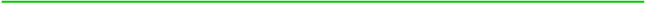 	Neuaufnahme					Änderung				Löschung____________________Vereinsnummer________________________________________________________________________________________________Name des Vereins / Kreisreiterverbandes im Bezirksreiterverband BraunschweigVorsitzender:______________________	______________________	_______________________________________Titel				Vorname				Nachname____________________________________	_______	__	_______________________________________Straße						PLZ		Ort:_____________________________________________	______________________________________________Email-Adresse						Website (Verlinkung auf www.bezirksreiterverband-bs.de)________________________	________________________	_________________	__________________Telefon privat			Telefon Dienst			Fax			MobilGeschäftsführer / Geschäftsstelle:______________________	______________________	_______________________________________Titel				Vorname				Nachname____________________________________	_______	__	_______________________________________Straße						PLZ		Ort:_____________________________________________	______________________________________________Email-Adresse						Website (Verlinkung auf www.bezirksreiterverband-bs.de)________________________	________________________	_________________	__________________Telefon privat			Telefon Dienst			Fax			Mobil